РОССИЙСКАЯ ФЕДЕРАЦИЯКАРАЧАЕВО-ЧЕРКЕССКАЯ РЕСПУБЛИКАУПРАВЛЕНИЕ ОБРАЗОВАНИЯАДМИНИСТРАЦИИ УСТЬ-ДЖЕГУТИНСКОГО МУНИЦИПАЛЬНОГО РАЙОНА					  ПРИКАЗ  26.08.2021г.			г.Усть-Джегута				        №80Об утверждении Плана мероприятий  («Дорожная карта») по подготовке к проведениюгосударственнойитоговой аттестации по образовательнымпрограммам основного общего и среднего общего образования в Усть-Джегутинском муниципальном районе в 2021 годуВ соответствии с приказом Министерства образования и науки  Карачаево-Черкесской Республики от 06.08.2021г. №699 « Об утверждении Плана мероприятий  («Дорожная карта») по подготовке к проведению  государственной итоговой аттестации по образовательным программам основного общего и среднего общего образования в Карачаево-Черкесской Республике в 2022 году» и в целях качественной подготовки к успешной сдаче ГИА  по образовательным    программам основного  общегои среднего общего образования  в Усть-Джегутинском муниципальном районеПРИКАЗЫВАЮ:	1.Утвердить прилагаемый План мероприятий («Дорожная карта») по подготовке к проведениюгосударственной итоговой аттестации по образовательным программам основного общего и среднего общего образования в Усть-Джегутинскоммуниципальном районе в 2022 году.	2.Заместителю начальника Управления и консультанту  Управления образования:                                       2.1.Разместить на сайтеУправления образованияПлан мероприятий («Дорожная карта») по подготовке к проведениюгосударственной итоговой аттестации по образовательным программам основного общего и среднего общего образования в Усть-Джегутинском муниципальном районе  в 2022 году.2.2.Информировать  руководителей общеобразовательных организаций о Плане мероприятий («Дорожная карта»)по подготовке к проведению  государственной итоговой аттестации по образовательным программам основного общего и среднего общего образования в Усть-Джегутинском муниципальном районе в 2022 году.	3. Руководителям образовательных организаций:3.1.обеспечить своевременное и качественное исполнениевключенных в План («Дорожная карта») мероприятий  по подготовке к проведениюгосударственной итоговой аттестации по образовательным программам основного общего и среднего общего образования в Усть-Джегутинскоммуниципальном районе в 2021-2022 учебном году,возложив персональную ответственность за их исполнение на должностных лиц, ответственных за проведение ГИА-9 и ГИА-11;3.2.на основании «дорожной карты» разработать планы мероприятий по подготовке к проведению государственной итоговой аттестации по образовательным программам основного общего (далее0 ГИА-9) и среднего общего образования  (далее ГИА-11);3.3.своевременно  и в полном объеме информировать о проделанной работе, согласно графику, проведения включенных в План мероприятий («Дорожная карта») по подготовке к проведениюгосударственной итоговой аттестации по образовательным программам основного общего и среднего общего образования в Усть-Джегутинскоммуниципальном районе в 2021-2022 учебном годув Управление образования администрации Усть-Джегутинского муниципального района.	4.Контроль за исполнением настоящего приказа оставляю за собой.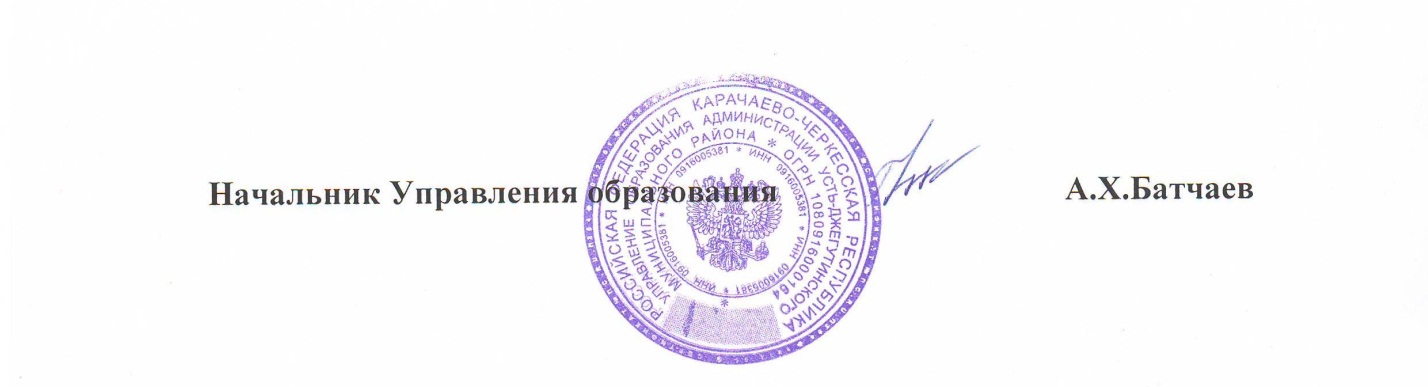 